Relatório de Reflexão Crítica VII Conferência Internacional de Sociodrama - Online
Co-criando a responsabilidade social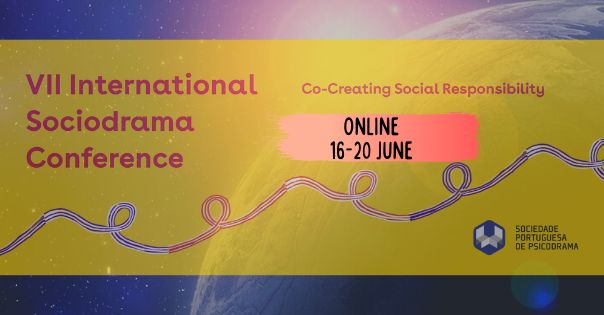 Online16 a 20 de junho de 2021IdentificaçãoFormando: Local de Trabalho: Categoria Profissional: Motivos de interesse(Breve apresentação dos motivos que conduziram à frequência do VII Conf. Inter. de Sociodrama)Desenvolvimento da ação de formação/percurso formativo – tópicos: (Balanço do funcionamento da ação, relativamente às metodologias, estratégias e recursos utilizados)Impacto na mudança das práticas Tópicos: A reflexão crítica deve abordar (a) De que forma é que as sessões assistidas terão impacto no desenvolvimento profissional e na sua prática pedagógica, em eventuais mudanças/reformulações.b) Um dos eixos temáticos apresentados. Se os formandos assim o entenderem, no desenvolvimento do seu trabalho, poderão articular vários temas abordados no contexto da formação.Dificuldades e satisfação(Comentário sobre as dificuldades sentidas e o nível de satisfação atingido)Contributo deste CURSO para a sua formação contínua (assinale com X uma opção) Insuficiente__     Regular__    Bom ___   Muito Bom __    Excelente__Conclusões e sugestões(Balanço final da ação e sugestões para futuras ações sobre este tema)Enviar até ao dia 30 de junho de 2021 para o mail: 7th.sociodramaconference@gmail.com